LAUSD 与 Discovery Education 建立合作伙伴关系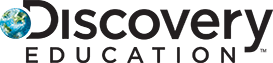 尊敬的校长们：我们很高兴宣布，洛杉矶联合学区 (Los Angeles Unified School District, LAUSD) 和 Discovery Education 将启动一项覆盖全学区的合作伙伴关系，为教育工作者和学生提供他们需要的工具和资源，以便在远程、混合式和教室内学习环境中进行有效的教学。通过这次新合作，您的教育工作者和学生将继续能获得他们所依赖的资源，包括他们可以积极利用的真实世界的数字内容和基于研究的教学策略，以支持所有的内容领域和年级水平。Experience 是一个灵活的平台，适用于学前班至 12 年级。其特色是拥有符合标准的活动、按需提供的专业学习以及经过审查的高质量资源，均按照学科和年级进行精心策划和细分，从而为您的教育工作者节省宝贵的时间。我们现在比以往任何时候都更清楚，保持我们学校社区彼此之间的联系和学习是最优先事项——而我们将为您提供帮助。请立即登录 MyPLN，了解来自 Discovery Education 的培训和专业学习机会。让您的教育工作者行动起来，开始使用这个随时可用的工具包。下面是关于如何传播这些信息的一些建议：与老师和家长分享这个令人兴奋的消息——多语种信件在您的学校网站上发布公告在您的社交媒体帐户上分享这篇事先准备好的 Twitter 帖子使用短信示例通知家长鼓励老师参加在线研讨会，了解更多信息在此提醒您，若要登录 Discovery Education，请将其加入网络浏览器书签并使用您的 LAUSD 登录凭证：lausd.discoveryeducation.com。若您需要帮助来访问您的 Discovery Education 资源，您可以在 discoveryeducation.com/learn/LAUSD 上找到支持。此致，